"Утренний фильтр"в связи с повышением заболеваемостиУважаемые родители!В целях усиления мероприятий по предупреждению заболеваний гриппом и ОРВИ среди обучающихся в МОУ «СОШ № 38» вводится «утренний фильтр». Система "утреннего фильтра" - одна  из предупредительных мер по борьбе с эпидемией: На входе в общеобразовательное учреждение педагогические работники проверяют состояние здоровья детей. Тех, у кого обнаружили симптомы болезни, будут отправляться домой.  Если обучающийся почувствует себя плохо во время уроков, его изолируют в медпункт до приезда родителей. Работники образовательного учреждения будут следить за тем, чтобы дети с признаками ОРВИ не допускались к занятиям, а находились дома и получали своевременно медицинскую помощь.Уважаемые родители, убедительно просим Вас, с пониманием относится к проведению ежедневной процедуры «утреннего фильтра».Жизнь и здоровье наших детей – в наших руках!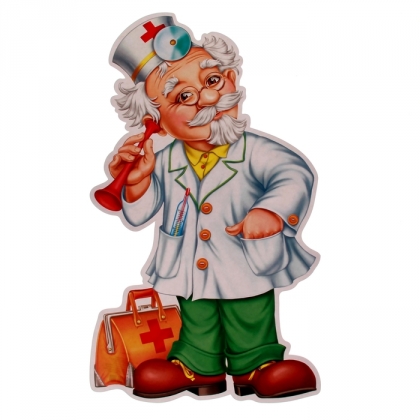 